Website 201 Notes - Recorded ClassStart Agent.kw.comMarketing Profile Overview – Review, make sure information is accurateConsumer – Website should be live (Website 101)Create new page – Available KW provided WidgetsStarting process is the same for ALL pages.Log Into Command > Consumer Icon > Agent Site Pages > Create a new Page > On My Agent Site (first option) > Label the page (whichever you are currently working on)Testimonials Capture PageCreating the page
Use Testimonial Capture Form widget – Drag & Drop widget > Configure widget (bottom right)
Team name: use team name or agent’s name if they are not on a team
Headline: Let us know about your experience!Leave the rest of the fields as-isSave and Apply > Save Changes > YESMaking the page Live
Title: Leave a ReviewURL slug: leave-a-reviewSEO: Let us know about your experience working with [agent name or team name]Testimonial Display Page (Once they have been captured with the page above)Creating the page
Use Testimonials List widget – Drag & Drop widget > Configure widget (bottom right)
Headline: Client ReviewsIntro Text: See what our clients think! (or whatever text you’d like)Client Details: Select boxes for the information you want to populateSelected Testimonials: Select up to 10 testimonials from here (again must be submitted already)Save and Apply > Save Changes > YESMaking the page Live
Title: Client Reviews URL slug: client-reviewsSEO: Past client experiences, working with [agent name or team name]Free Mobile Search AppCreating the pageUse Download My App Widget– Drag & Drop widget > Configure widget (bottom right)Configure widget and leave the text as-isSave and Apply > Save Changes > YESMaking the page Live Title: Mobile Search AppURL slug: mobile-search-appSEO: Search homes on the go with our free Keller Williams mobile search appMortgage Calculator Creating the page
You will use the Mobile App Widget – Drag & Drop widget > Once that is done, click “Content Blocks” > Drag & Drop “Text” above the mobile app widget. Then you can paste the code below over the placeholder text. 
<div><p align="center"><a href="https://www.mortgagecalculator.org/"><img src="https://www.mortgagecalculator.org/images/mortgage-calculator-logo.png" width="589" height="57" alt="MortgageCalculator.org" border="0" style="max-width: 100%;" target="_blank"></a></p> <iframe src="https://www.mortgagecalculator.org/webmasters/?downpayment=50000&homevalue=300000&loanammount=250000&interestrate=4&loanterm=30&propertytax=2400&pmi=1&homeinsurance=1000&monthlyhoa=0" style="width: 100%; height: 1200px; border: 0;"></iframe>    <div style="font-family: Arial; height: 36px; top: -36px; padding: 0 8px 0 0; box-sizing: border-box; text-align: right; background: #f6f9f9; border: 1px solid #ccc; color: #868686; line-height: 34px; font-size: 12px; position: relative;"> <a style="color: #868686;" href="https://www.mortgagecalculator.org/free-tools/javascript-mortgage-calculator.php" target="_blank">Javascript Mortgage Calculator</a> by MortgageCalculator.org</div>  </div>Highlight the entire code, and click the 🔗icon, this will activate the code and show the page as a preview for you!Save Changes > YES Making the page Live 
Title: Mortgage Calculator URL slug: mortgage-calculatorSEO: Mortgage Calculator to Assist with the Home Buying ProcessGreat Schools Widget (Works for US offices - Not Canada)Creating the pageUse this site: https://www.greatschools.org/widget/Add zip or city, stateLeave size as-isUse your whatever Email address you are using for marketing purposesUse full Command URL including https:// or http://Then agree to terms (Checkbox)Get Widget Code - Copy entire codeYou can use the Agent Profile widget– Drag & Drop widget > Configure widget (bottom right)Page Title: Local School SearchRole & Company: Search for schools in your area!Bio Title: Paste the widget code into the bio section (you will want to add <center> to both the beginning of the code as well as at the end, this will center the widget)Important note: Make sure you manually type in a phone number before saving!
Save and Apply > Save Changes > YESMaking the page Live 
Title: Local School SearchURL slug: school-searchSEO: Search for schools in your areaLocal Neighborhoods (Pulls from Contact Profile)Creating the pageCreate Test Contact profile to add neighborhoodsCopy URL - paste into https://www.iframe-generator.com/ - 100% for Width & HeightPreview > Copy CodeFor the page you can use the Text Widget & Mobile App Widget– Drag & Drop Text widget first, then Mobile App widget Below!Paste Code into Text box (deleting original placeholder text)Select all Text and click the “Link” Icon 
Save and Apply > Save Changes > YESMaking the page Live 
Title: NeighborhoodsURL slug: neighborhoodsSEO: Local neighborhood statistics and active listingsKeller Covered / Keller MortgagePrepare the content for the pageGo to Keller Covered Agent URL Lookup > Go to step 1 and type in your name > Click Search > Copy the URL and use the code below, replacing the highlighted URL with your copied URL. Once this is done you can move on to create the page.<iframe src="https://kellercovered.com/agent/691170" style="border:0px #ffffff none;" name="myiFrame" scrolling="yes" frameborder="1" marginheight="0px" marginwidth="0px" height="100%px" width="100%px" allowfullscreen></iframe>Creating the pageYou will use the Mobile App Widget – Drag & Drop widget > Once that is done, click “Content Blocks” > Drag & Drop “Text” above the mobile app widget. Then you can paste the code over the placeholder text with the updated URL;<iframe src="https://kellercovered.com/agent/691170" style="border:0px #ffffff none;" name="myiFrame" scrolling="yes" frameborder="1" marginheight="0px" marginwidth="0px" height="100%px" width="100%px" allowfullscreen></iframe>Highlight the entire code, and click the 🔗icon, this will activate the code and show the live page as a preview for you!
Save Changes > YES  
Making the page Live 
Title: Keller Covered / Keller MortgageURL slug: keller-coveredSEO: Make every dollar count, pay nothing, to pay less!What’s My Home WorthCreating the page
You can use the Contact Form – Drag & Drop widget > Configure widget (bottom right)
Contact Us: What's My Home Worth?Contact Us Body Text: Contact us To find out what your home may be worth, please fill out the short form below to have our team of real estate experts send over a FREE market evaluation of your property!Message placeholder:  Please enter your home address: Street address, City, State, Zip codeSave and Apply > Save Changes > YESMaking the page Live Title: What’s My Home Worth?URL slug:  what-is-my-home-worthSEO: Find out the value of your home with our free valuation toolCustom Content PagesContent from Word or a DocumentFormat the text, spacing, layout of the content on the Document. Once everything is populating how you’d like it to appear on the site, create the page on Command, using the text box option (also using a widget)Select the entire document, copy everything.Paste content into the text box of the Command page. > Save Top RightEmbedding ImagesHost the image (this will generate a URL) IMGUR.COM is one option.Then use https://www.iframe-generator.com/ which will create a code for that image.Paste the code in a text box on a custom page (also using a widget).Can also be done within a widget - Example; About Me Widget > Bio sectionHighlight Code, and click the link icon 🔗this will populate the image. > Save Top RightEmbedding VideosHost the video (this will generate a URL) YouTube.com is one option.Then use https://www.iframe-generator.com/ which will create a code for that video.Paste the code in a text box on a custom page (also using a widget).Can also be done within a widget - Example; About Me Widget > Bio sectionHighlight Code, and click the link icon 🔗this will populate the image. > Save Top RightEmbedding Other URL’s (Great for listing landing pages created in Command)Obtain the URL you are looking to add to the custom page.Then use https://www.iframe-generator.com/ which will create a code for that video.Setting the Height and Width to 100%, and Crollbar section to Yes. Example;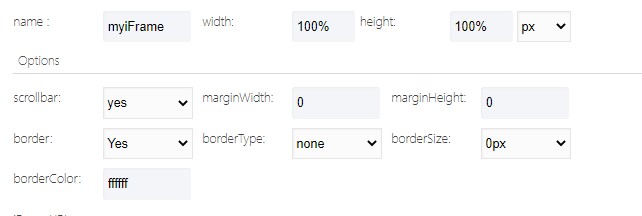 Paste the code in a text box on a custom page (also using a widget).Highlight Code, and click the link icon 🔗this will populate the image. > Save Top RightAdditional Tip Videos**Edit existing page - Process was just made available!Using designs, though remember to update this under site Settings as well! (Make sure the correct eye icon is teal)Homekeepr OverviewYou can contact Homekeepr support directly to have your Board’s local vendors, or your office’s local vendors added! Add Vendors to HomeKeepr PlatformManually adjusting vendors that populate on the Homekeepr Vendor Widget!Add Featured Listing to WebsiteHow to manually add featured listings to the homepage of your Command Website. They will populate right under the search bar and above the Footer section we went over in class!Adding New Testimonials to your Command WebsiteCapture Widget must already be added as a live pageThis will also go over how to add testimonials after they have been submitted via the capture widget.Create a Page featuring Multiple Neighborhoods For your KW Command WebsiteThis will allow you to promote local neighborhoods that you may cover! It will provide listings within those neighborhoods as well as statistics!How to Brand your Website/Marketing profile for two statesThis will be for agents with multiple Market Centers, or just licensed in two or more states!Google AnalyticsThis will assist you with tracking the traffic on your command website!**Add and Edit a Sold Properties PageThis is a custom page for you to promote your past sales!Embed a Buyer Guidehttps://www.youtube.com/watch?v=nMHyhjJ-pmwCreate a landing page for specific listinghttps://www.youtube.com/watch?v=y3jDLFMgvkQ**Covered in Class Recording